Week beginning 15th June 2020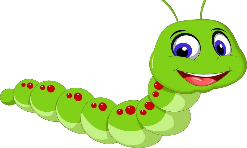 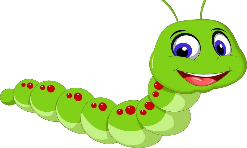 Hello! Welcome to the Caterpillars home learning page.We hope you are well and staying safe. Thank you to the families that have completed the previous home learning activities set, it’s great to see the pictures on the SeeSaw app of you having fun and learning together at home. Over the next week we would like you to focus on the following objectives for Maths.  Please take photographs of your child and post them on the Seesaw website1) Recognising shapes and colouring them in2)Finding shapes in nature as outdoor scavenger hunt.There are other activities set on the SeeSaw app including a heart map, what makes your heart full, get the children to draw pictures in the heart till it is full.Remember the competition I’d love to see how your sunflowers are growing, you may need to put it into a bigger pot now or put it into the garden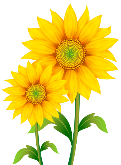 Please try to do at least 2/3 activities with your child over the week and post on Seesaw Should you have any questions about the activities then please send an email with your questions to caterpillars@mayfield.bham.sch.ukMany thanks Angela